ПОЛОЖЕНИЕоб организации и проведении районного этапа конкурса детского творчества, проводимого в рамках Всероссийского конкурса «БЕЗОПАСНОСТЬ ГЛАЗАМИ ДЕТЕЙ»по теме «Пожарная безопасность»для дошкольных образовательных учрежденийСанкт-Петербург20151. Общие положения1.1. Настоящее Положение определяет порядок организации и проведения                            Санкт-Петербургского конкурса детского творчества «Безопасность глазами детей» (далее – Конкурса), его организационное, методическое и финансовое обеспечение, порядок участия в Конкурсе и определения победителей и призеров.1.2. Конкурс проводится ежегодно в рамках реализации:- Государственной Программы «Патриотическое воспитание граждан Российской Федерации на 2011-2015 годы» (утвержденной постановлением Правительства Российской Федерации от 05 октября 2010 года № 795);- Устава Всероссийского детско-юношеского общественного движения «Юный пожарный» и иным нормативным актам, регламентирующим вопросы организации работы                 с детьми и подростками;- Положения о Всероссийском конкурсе детско-юношеского  творчества по пожарной безопасности, утвержденного Межведомственным планом мероприятий на 2014-2018 гг.,               по вопросам гражданско-патриотического воспитания детей и молодежи, формирования культуры безопасности жизнедеятельности, физической культуры и спорта, творчества                     и молодежной политики  в области пожарной безопасности;- Плана совместных мероприятий пропаганды пожарно-технических знаний, поддержки и развития Всероссийского детско-юношеского движения «Школа безопасности», среди обучающихся образовательных учреждений Санкт-Петербурга»                         и иных законодательных и нормативных актов, регламентирующих вопросы организации работы с детьми и подростками.1.3.  К данному положению прилагается: заявка об участии.1.4. Оргкомитет соревнований может вносить изменения в Положение.2. Цели и задачи- реализация государственной политики по патриотическому воспитанию граждан Российской Федерации;- выявление и развитие у участников конкурса творческих способностей, создание необходимых условий для поддержки одаренных детей, в том числе с ограниченными возможностями и из малоимущих и социально незащищенных категорий;- формирование у подрастающего поколения сознательного и ответственного отношения к вопросам личной безопасности и безопасности окружающих,- пропаганда самоотверженного и героического труда пожарных и спасателей, обеспечения безопасности людей, спасения их жизней и оказания помощи пострадавшим.3. Учредители Конкурса- Отдел надзорной деятельности Красносельского района Санкт-Петербурга;- Отдел образования администрации Красносельского района Санкт-Петербурга;- Пожарно-спасательный отряд Красносельского района Санкт-Петербурга;- Государственное бюджетное образовательное учреждение дополнительного образования детей детский оздоровительно-образовательный центр Красносельского района Санкт-Петербурга «Центр безопасности жизнедеятельности»;- Муниципальные образования Красносельского района Санкт-Петербурга.4. Руководство Конкурсом4.1. Для организации и проведения Конкурса создаётся Организационный комитет. 4.2. Членами оргкомитета являются представители учредителей Конкурса.4.2.2. Функции оргкомитета:- разработка и утверждение Положения о проведении Конкурса;- прием конкурсных материалов;- утверждение состава жюри;- организация церемонии награждения победителей и призеров;- осуществление общего и методического руководства.4.3. Оргкомитет утверждает состав жюри, определяет порядок, место проведения районного этапа и вид награждения.4.3.1. Жюри Конкурса:- оценивает конкурсные работы в соответствии с критериями Положения;- определяет победителей и призеров в каждой номинации.Решение жюри оформляется протоколом.5. Участники Конкурса5.1. К участию в Конкурсе приглашаются только воспитанники дошкольных образовательных учреждений Санкт-Петербурга (далее – участники) в возрасте с 3-х до 7 лет.5.2. Возраст участника определяется на момент подачи заявки на Конкурс.6. Сроки и порядок проведения Конкурса6.1. Районный Конкурс проводится ежегодно (с ноября текущего года по март следующего года).- октябрь – рассылка по эл.почте Положения о проведении конкурса;- март – прием заявок (Приложения № 1, 2) и творческих работ оргкомитетом Конкурса и  подведение итогов районного Конкурса. - прием творческих работ производится в период с 02 по 16 марта 2016 года                               в ГБОУДОД ДООЦ «ЦБЖ» по адресу: ул.Добровольцев, д.18, корп.2 в часы работы с 10.00 до 16.00.6.2. Тематика работ, представляемых на Конкурс:- предупреждение пожаров от шалости с огнем;- история развития пожарной охраны Санкт-Петербурга- пожары в быту, на производстве, лесные пожары, на сельскохозяйственных объектах и объектах транспортной инфраструктуры;- современная противопожарная и спасательная техника и перспективы ее развития;- нарушения правил пожарной безопасности, являющиеся причинами возникновения пожаров.6.3. Конкурс проводится по следующим номинациям:- Рисунок; - Декоративно-прикладное творчество.6.3.1. В номинации «Рисунок», принимаются работы только в личном исполнении (коллективные работы не принимаются), выполненные карандашом, пастелью, акварелью, гуашью и т.п. и оформленные в соответствии с выставочными требованиями:- непосредственно сама работа только форматом А3  (300*400 мм.);- расположение или книжное или альбомное;- работу обрамляет бумажное паспарту шириной 40 - 50 мм.          - оформленная этикетка внизу слева на лицевой стороне паспарту конкурсной работы (образец ниже):В  этикетке указываются: фамилия и имя  автора, возраст, номинация и название работы, фамилия, имя, отчество воспитателя, номер образовательного учреждения.6.3.2. В номинации «Декоративно-прикладное творчество» принимают участие работы выполненные участниками Конкурса как в личном так и коллективном исполнении в форме: - текстильного творчества, бумажной техники, смешанной техники;- способом вышивания, шитья, вязания, росписи либо резьбы по дереву, батика, аппликации, макраме, бисероплетения, соломки, оригами, нитяной графики, лоскутного шитья, выжигания и т.п.;- принимаются  работы в виде «Макетов пожарной техники или  пожарного оборудования» (жанровые композиции, сценки не принимаются). Данные макеты должны быть закреплены на жесткой основе, быть устойчивы и готовы к переносу.Использование игрушек и поделок промышленного производства не допускается.Работы должны быть оформлены в соответствии с выставочными требованиями:-  формат непосредственно самой работы  А4 или  А3 (А4 – 210*300 мм.;   А3 -  300*400 мм.)  и не более;- высота работы не более 300 мм.;- работу обрамляет   паспарту шириной  40 – 50 мм. - оформленная этикетка внизу слева на лицевой стороне паспарту конкурсной работы (образец ниже):В  этикетке указываются: фамилия и имя  автора, возраст, номинация и название работы, фамилия, имя, отчество воспитателя, номер образовательного учреждения.Если работа коллективная, то в этикетке вместо фамилии и имени автора указывается «коллективная работа» (перечислять всех детей не надо).6.4. РАБОТЫ, ВЫПОЛНЕННЫЕ РОДИТЕЛЯМИ, ВОСПИТАТЕЛЯМИ, ДЕТЬМИ СТАРШЕГО ВОЗРАСТА  К УЧАСТИЮ В КОНКУРСЕ – НЕ ДОПУСКАЮТСЯ.6.5. РАБОТЫ, ПРИНИМАВШИЕ УЧАСТИЕ В КОНКУРСАХ ПРОШЛЫХ ЛЕТ – К УЧАСТИЮ В ДАННОМ КОНКУРСЕ – НЕ ДОПУСКАЮТСЯ.6.6. От одного образовательного учреждения на конкурс может быть представлено не более 6 любых работ. Для этого предварительно в образовательном учреждении:- утверждается состав жюри образовательного учреждения (воспитатели, сотрудники, родители);- проводится конкурс работ детского творчества в образовательном учреждении;- жюри определяет  победителей в номинациях;- работы победителей, оформляются в соответствии с данным Положением (п.6.3.,1 или 6.3.,2);- работы победителей вместе с заявкой (Приложение № 1 или № 2) представляются для участия в районном Конкурсе, в сроки указанные в данном Положении.7. Порядок подачи заявок на участие7.1. Для участия в Конкурсе автор подает заявку, в районный Оргкомитет, в срок                     и по форме, установленные настоящим положением. 7.2. Заявка оформляется отдельно, на каждую представленную, на Конкурс творческую работу.7.3. Работы, выполненные вне требований Положения, на Конкурс не принимаются.7.4. Ответственность за нарушение требований Положения Конкурса, возлагается                   на направляющую сторону.8. Подведение итогов и награждение победителейПо решению Оргкомитета может быть расширен перечень награждаемых.8.1. Итоги подводятся отдельно по каждой номинации по трем возрастным группам. 8.2. Подведение итогов и определение победителей и призеров Конкурса осуществляются членами жюри, в состав которого могут входить независимые представители - организаторы Конкурса и другие приглашенные специалисты:8.2.1. На районном этапе составы жюри формируются и утверждаются районными оргкомитетами. 8.3. Жюри оценивает работы по следующим критериям:- соответствие заявленной тематике;- соответствие работы возрасту участника;- художественность, оригинальность и выразительность;- использование нестандартных материалов;- новаторство и оригинальность;- проявление индивидуальных способностей.8.4. Победители и призеры Конкурса награждаются грамотами, дипломами, поощрительными призами.8.5. По решению жюри отдельные участники Конкурса могут награждаться специальными дипломами Оргкомитета. Жюри имеет право в любой из конкурсных номинаций не определять победителя.Решения жюри окончательные и пересмотру не подлежат.8.6. Работы, призеров и победителей регионального этапа Конкурса, авторам                         не возвращаются. Они могут участвовать в выставках и экспозициях, передаваться в музеи                 и благотворительные фонды, а также могут быть использованы для публикаций в печати, показов по телевидению, производства полиграфической и сувенирной продукции, рекламы сети Интернет и т. п. целей.8.7. Дата, место и время торжественной церемонии награждения победителей                           и призеров городского этапа Конкурса определяются оргкомитетом и доводятся до сведения участников через интернет портал на сайтах организаторов. 9. Финансирование9.1. Финансирование обеспечивается за счет средств Организаторов соответствующих этапов Конкурса, не противоречащей законодательству.Приложение № 1 З А Я В К Ана участие в районном конкурсе детского творчества«БЕЗОПАСНОСТЬ ГЛАЗАМИ ДЕТЕЙ» по теме «Пожарная безопасность»(личное творчество)1. Сведения о конкурсной работе:                      Рисунок                      Декоративно-прикладное творчество                    Название конкурсной работы: ______________________________________________________________________________________________________________________________________2. Дата создания работы: __________________________________________________________3. Сведения об авторе: ____________________________________________________________                                                                         Фамилия Имя (полностью)  ________________________________________________________________________________4. Дата рождения (день, месяц, год) __________________________________возраст ________5. Дошкольное образовательное учреждение, группа, телефон для связи__________________________________________________________________________________________________________________________________________________________________________________6. Воспитатели:  _________________________________________________________________,                                                                                           Фамилия Имя Отчество, контактный телефон________________________________________________________________________________                                   Фамилия Имя Отчество, контактный телефонДата подачи заявки «_____» _____________________________ 2016 г.Подписи воспитателей___________________________, _______________________________________________________________________________________________________________*желательно Заявки представлять в печатном виде, во избежание ошибок написания данных сведенийПриложение № 2 З А Я В К Ана участие в районном конкурсе детского творчества«БЕЗОПАСНОСТЬ ГЛАЗАМИ ДЕТЕЙ» по теме «Пожарная безопасность»(коллективное творчество)1. Сведения о конкурсной работе:                     Декоративно-прикладное творчество                    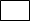 Название конкурсной работы: ______________________________________________________2. Дата создания работы:  _________________________________________________________3. Сведения об авторах:3.1. ___________________________________ дата рождения_________________ возраст ____                      Фамилия Имя (полностью)                                                                (день месяц год)                                                                     3.2.  ___________________________________дата рождения_________________ возраст ____                           Фамилия Имя (полностью)                                                                       (день месяц год)             3.3. ___________________________________ дата рождения_________________ возраст ____                              Фамилия Имя (полностью)                                                                       (день месяц год)3.4. ____________________________________дата рождения________________  возраст ____                              Фамилия Имя (полностью)                                                                       (день месяц год)3.5. ___________________________________ дата рождения_________________ возраст ____                             Фамилия Имя (полностью)                                                                        (день месяц год)    3.6. ___________________________________ дата рождения_________________ возраст ____                      Фамилия Имя (полностью)                                                                        (день месяц год)    3.7. ___________________________________ дата рождения_________________ возраст ____                          Фамилия Имя (полностью)                                                                         (день месяц год)    4. Дошкольное образовательное учреждение, группа, телефон для связи:__________________________________________________________________________________________________________________________________________________________________________________5. Воспитатели:  _________________________________________________________________,                                                              Фамилия Имя Отчество, контактный телефон________________________________________________________________________________                          Фамилия Имя Отчество, контактный телефонДата подачи заявки «_____» _____________________________ 2016 г.Подписи воспитателей__________________________, _____________________________________________________________________________________________________________*желательно Заявки представлять в печатном виде, во избежание ошибок написания данных сведений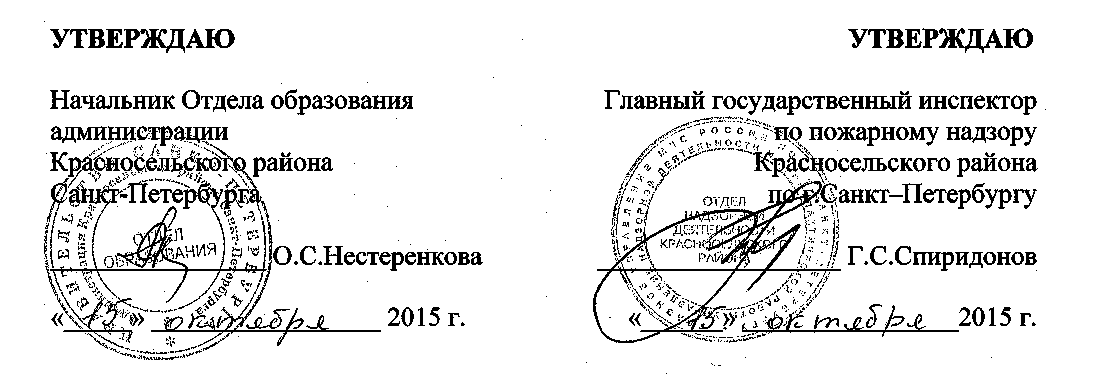 Иванов Петр, 5 летРисунок - «Пожар в жилом доме»Воспитатель - Смирнова Ольга БорисовнаГБДОУ ДС № 1 Красносельского районаИванов Петр, 5 летДекоративно-прикладное творчество - «Пожар»Воспитатель - Смирнова Ольга БорисовнаГБДОУ ДС № 1 Красносельского района